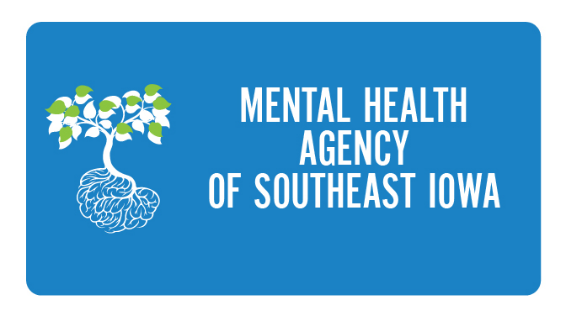 FY25 Annual Service & Budget PlanSubmitted 3/20/2024Geographic Area: Appanoose, Davis, Des Moines, Henry, Jefferson, Keokuk, Lee, Louisa, Mahaska, Monroe, Van Buren, Wapello & Washington CountiesApproved by Advisory Board:  Children 3/14/2024 Adult 3/20/2024Approved by Governing Board:  3/20/2024Table of ContentsIntroduction	2A.  Local Access Points	3B.  Service Coordination and Targeted Case Management	4C.  Crisis Planning	5D.  Intensive Mental Health Services	7E.  Scope of Services & Budget and Financing Provisions	8Table A.  Expenditures	8Table B.  Revenues	13G.  Financial Forecasting Measures	13H.  Provider Reimbursement Provisions	15I.	Appendix A	17Governing Board	17Adult Advisory Committee	19Children Advisory Committee	20IntroductionMental Health Agency of Southeast Iowa (MHASEI) was formed under Iowa Code Chapter 28E to create a Mental Health and Disability Service (MHDS) Region in compliance with Iowa Code 225C.57.  The Annual Service and Budget Plan is a component of the Management Plan which includes three parts:  Annual Service and Budget Plan, Annual Report and Policies and Procedures Manual in compliance with Iowa Administrative Code 441.25.The FY2025 Annual Service and Budget Plan covers the period of July 1, 2024, to June 30, 2025.  The Annual Service and Budget Plan includes local access points, targeted case management providers, crisis services, intensive mental health services, a description of the scope of services to be provided including core services, budget and financial provisions, and provider reimbursement provisions.There are no anticipated changes in geographic spaces of the region in FY2025 unless it is identified as advantageous to modify structures of the Region as the landscape of the Behavioral Health system changes away from Regions to District Administrative Service Organizations.  The MHASEI Governing Board is comprised of designated member county Board of Supervisors, an adult or adult family member lived experience representative, a children’s family member lived experience representative, a representative from the educational system, an adult service provider representative, a Children’s service provider representative, a judicial representative, and a law enforcement representative.  The MHASEI Governing Board functions as a political subdivision in its efforts of Mental Health and Disability Services and complies with all laws and rules applicable to public meetings and disclosure of information.The MHASEI Governing Board appoints membership to four distinct advisory committees as identified below:   The Adult Advisory Committee, as appointed by the Governing Board, shall have a minimum of 5 members.  The committee members shall be: adults who utilize services or actively involved relatives of such individuals, service providers, and others as identified by the Governing Board. The Governing Board will be represented at the adult advisory committee meetings by the Chief Executive Officer or designate to act in a supportive role to the Adult Advisory Committee members via communicating procedural requirements, assisting in information finding, and advising on relevant matters pertaining to the work of the Region.  The Adult Advisory Committee shall advise the Governing Board as requested by the Governing Board and shall make designations to the Governing Board as requested due to vacancy of an Adult Advisory Director position that requires Adult Advisory committee designation.The Children’s Advisory Committee, as appointed by the Governing Board, shall have a minimum of 10 members. The committee members shall be: parents of children who utilize services or actively involved relatives of such children, a member of the education system, an early childhood advocate, a child welfare advocate, a children's behavioral health service provider, a member of the juvenile court, a pediatrician/Medical Professional, a child care provider, a local law enforcement representative and a regional Governing Board Member. The Governing Board will also be represented at the children’s advisory committee meetings by the Chief Executive Officer or designate to act in a supportive role to the Children’s Advisory Committee members via communicating procedural requirements, assisting in information finding, and advising on relevant matters pertaining to the work of the Region.  The Children’s Advisory Committee shall advise the Governing Board as requested by the Governing Board and shall make designations to the Governing Board as requested due to vacancy of a Children’ Advisory Director position that requires Children’s Advisory committee designation. 	The Elected Official Advisory Committee, as appointed by the Governing Board, shall have one designated elected official from each member county.  The Elected Official Committee shall advise the Governing Board as requested by the Governing Board and shall also make designations to the Governing Board to accommodate the six (6) Elected Official Directors allowable by Iowa Code 225C and as per any prescribed processes thereof.The Region Finance Committee, as appointed by the Governing Board, shall have at minimum two elected officials, two provider representatives, two individuals with lived experience or family representatives thereof, the CEO, and Region assigned financial/operational administrator(s).  The role of the Finance Committee is to review budgetary financial matters of the Merged Region and advise the Region Governing Board of budget development and financial risk management strategies while adhering to the mandates of the Region and obligations as specified in the Department of Health and Human Services Performance Based Contract.*Description of governing board and advisory boards provided in Appendix A attached. A.  Local Access Points  An access point is a part of the MHASEI service system trained to complete MHDS regional applications for persons with a disability.MHASEI has designated the following access points for adult mental health and disability services.MHASEI has designated the following access points for children’s behavioral health services.B.  Service Coordination and Targeted Case ManagementThe following agencies provide service coordination and/or targeted case management for MHASEI. *This lists service coordination and targeted case management options regardless of whether funded by Region, Medicaid (including IHH and MCO), or third-party insurance.C.  Crisis PlanningThe following accredited crisis services are available to residents of the region for crisis prevention, response and resolution.24 Hour Crisis Response 24 Hour Crisis Hotline Crisis EvaluationMobile ResponseCrisis Stabilization Community-Based ServicesCrisis Stabilization Residential Services23-Hour ObservationMHASEI recognizes the above identified service providers as preferred.  Residents of the MHASEI may also access other core crisis services outside of the region with accredited contracted service providers of other MHDS Regions.  The method of reimbursement for MHASEI non-contracted providers is on a Medicaid fee for service rate as identified by IME.  In the event that there are additional costs associated with the above aforementioned crisis services that need to be addressed between regions, MHASEI will pursue Memorandum of Understandings with the host Region and/or designating Regions.D.  Intensive Mental Health ServicesThe region has designated the following provider(s) as an Access Center that meets the requirements according to IAC 441—25.6(1) in a coordinated manner in one or more locations:  The region has designated the following Assertive Community Treatment (ACT) teams which have been designated and meet the requirements in IAC 441—25.6(2).The region has designated the following Subacute service provider which meets the criteria and are licensed by the Department of Inspections and Appeals.The region has designated the following Intensive Residential Service provider which have been designated and meet the requirements in IAC 441—25.6(8): E.  Scope of Services & Budget and Financing ProvisionsThe table below identifies the scope of services offered by MHASEI.  All core services are available. If there is not funding identified in a core service column, it is because it has not been needed historically.  If an individual needs funding for a core service and meets eligibility requirements found in Section F of MHASEI’s Policy and Procedure Manual, funding will be made available.  Core services for children’s behavioral health are identified by (**) after the service name. Eligibility guidelines for children’s behavioral health services are located in Section F, page 20 of MHASEI’s Policy and Procedure Manual.  The Policy and Procedure Manual can be found online at: https://dhs.iowa.gov/mhds-providers/providers-regions/regions/policies-procedures  or https://mhasei.org/The region will utilize braided funding that includes regional, state, and other funding sources to meet the service needs within the region. Federal funding, third-party payors, and other non-governmental funding is to be used prior to expending regional service payment dollars received from the state appropriations.Table A.  Expenditures Table B.  Revenues	G.  Financial Forecasting MeasuresThe following is a description of the financial forecasting measures used by MHASEI in the identification of service need and funding necessary for services. MHASEI will use historical internal accounting and service data from the legacy region’s data warehouse, most recent MHASEI data warehouse, and various other CSN queries. Additionally, MHASEI will seek out corresponding external market and economic indicators from other sources to engage in financial forecasting and industry requirements to be competitive for limited workforce capacity in our micropolitan and rural areas.  Reimbursement rates for Medicaid funded services within and outside the state of Iowa have also been accounted for in the Region negotiation processes.MHASEI will be focused on creating/maintaining an effective continuum of care for our region residents given the availability of resources to accomplish this goal and to solidly pave the path for the new Behavioral Health System that will replace the work of Regions.  MHASEI intends to continue to bolster our efforts with regional partners to accomplish service availability mandates in the most cost effective and population useful means possible. With the development of CCBHCs in full effort and the changing landscape of provider footprints in geographic spaces, MHASEI is and will strive to develop optimum partnerships and points of contact between and amongst providers using Region contractual agreements and service workflow processes.  MHASEI will need to be highly attuned to the changes that are being pursued by HHS, provider realignments to future service business obligations/processes, and system structures in this final year of Performance-Based Contracting with HHS.  MHASEI also obligates itself to continue to perform the requisites of Region work through the final phase of Region dismantlement and the subsequent initiation of District Behavioral Health- Administrative Service Organization (ASO) initiation.  In these endeavors, MHASEI will continue to adhere to the prescribed resource limits synchronized with the Medicaid standards ($2000/$3000) and eligibility-based services will be preauthorized with the standard of 150% Federal Poverty Level (FPL) for all adult services with the exception of 200% FPL for outpatient services).  Regarding Children’s eligibility-based services, MHASEI will adhere to Iowa Code of up to 500% FPL.Related to Core Services, MHASEI has issued RFP to expand the geographic reach of Assertive Community Treatment (ACT) and to secure an additional Intensive Residential Service Home (IRSH) to meet the population distribution quota of MHASEI’s obligation to the 120 beds presently in Iowa Code.  These were services that were anticipated and budgeted for by MHASEI in FY2024 however could financially obligate itself into FY2025 depending on RFP responses and timelines for service opening.  Encumbrance of funds from FY2024 may be a tool necessary to accomplish this task, but again, this is predicated on RFP responses and timelines.  The full anticipated Revenue of MHASEI will be budgeted for in the anticipated conclusion of Region obligated dollars to cover services as identified in the Region Expenditure and Revenue tables above.  Any additions and/or reductions in service for FY2025 within MHASEI will be based on the projected timeframes and cost for startup and sustainability of the above identified core services as well as the service providers capacity to maintain existing services given their potential new obligations to the state. With the anticipated “go live” of CCBHCs July 1, 2024, (given the approval of Iowa’s demonstration grant) there may be difficulties in covering all services previously available and the additional services required of CCBHCs (directly provided and/or provided by a Designated Collaborating organization (DCO).  Any such changes will be reported in the Regions Quarterly Report to HHS.  It is also to be noted that at time of submission of this Annual Service and Budget Plan, many things regarding the form and function of ASOs and/or the Behavioral Health system of care in FY2026 is unknown.  The security of Region designated employment as known at this time is only ensured through June 30, 2025.  The Region runs the risk of Region staff seeking other secure employment opportunities which in turn may increase administrative obligations in the form of payout of employee benefits.  Such occurrences may play out incrementally throughout the fiscal year or with a final dismissal from employment in the final days.  No matter the trend, expenditures related to these occurrences are the obligation of the Region and no other funds are currently available to transfer those obligations except through legislative direction.  This is the cumulation of the outstanding liability sited in each of the annual audits of the legacy South Central Behavioral Health (SCBHR) Region, legacy Southeast Iowa Link (SEIL) Region, and the anticipated FY24 MHASEI audit.  For all the reasons indicated above, a projection of ending fund balance cannot be ascertained at this time.  The uncertainty of internal and external changes, timelines of change, and unspecified constructs of the Behavioral Health System moving forward in FY2026 create variables without financial capacity for measure at this time.H.  Provider Reimbursement ProvisionsThe following is a description of the types of funding used by MHASEI.Fee-for-Service: MHASEI will contract with MHDS providers whose base of operation is within the region.  The Region may also honor contracts that other regions have with their local providers or may choose to contract with providers outside of the region.  A contract may not be required with providers that provide one-time or as needed services.  A fee for service approach will be utilized in most provider contracts outlining the services to be provided and the rate of reimbursement.  In general, the Medicaid rate will be applicable to services when accessed by individuals that meet region eligibility/responsibility.  Identification of persons served will be required of providers that bill the region for service on a Fee-for-Service basis.  All payments will be based on a pre-authorized request for service authorization with the exception of court ordered payments, such as civil commitment costs, and crisis services. Block grant payments: MHASEI continues to migrate away from the use of Block Grant funding to become more aligned with the financing structures for service on a statewide basis.  There are several services in which the “cost of preparedness” (also known as gap funding) will be captured in more succinct processes across those identified services and the providers thereof.  Those identified services include: Access Center, Mobile Crisis Response/Co-responder model/dispatch, 23-hour Observation, Crisis Stabilization Community-Based Services, Crisis Stabilization Residential Services, Drop-in Centers, Intensive Residential Service Homes (IRSH), and some Planning and or Consultation Services (client), Planning and Management Consultants (non-client) and Public Education Services. When applicable, identification of persons served will be required from these identified providers in their invoicing practices to capture specific information on persons served by diagnostic code utilizing contracted cost of preparedness fee structures. MHASEI will also engage in MOUs with region partners in which the regions have designated specified services.  In these instances, the cost of preparedness may be identified to address the associated cost for service availability and access. System of Care Approach:A system of care financing approach that is confined to a specified service type rather than a case rate system is only used as related to IHH services on a per member, per month rate and for the funding mechanisms of ACT which the nature of the service delivery is a team approach in which the person’s Individual Treatment Plan is created, maintained, implemented, and modified internally by the ACT team providing an intensive community-based, evidence-based service. System of care approaches to a larger/wider array are difficult due to the frequent blending of funds from different sources and the necessity of Regions to ensure that the state allocated funds to Regions are not supplanting Medicaid dollars that have a higher return on investment for Iowa taxpayers.Use of non-traditional providers: When a non-traditional provider arrangement is more appropriate than a Fee-for-Service approach with a contracted provider, the Coordinators of Disability Services will work with the region’s CEO to request such arrangements.   A non-traditional provider may be an individual, organization and/or business who delivers services in the consumer’s home and/or other community setting.  Non-traditional providers typically are individuals, organizations, or businesses that do not provide MHDS services as a part of their normal business.  These services are not to provide treatment but are supportive and may be rehabilitative in focus and are initiated when there is a reasonable likelihood that such services will benefit the consumer’s functioning, assist them in maintaining community tenure, and act as an alternative way to achieve the consumer’s stated goals or outcomes.  A request for funding can be made by any consumer, or the consumer’s authorized representative, to utilize non-traditional providers for services as approved in the Regional Management Plan.  Non-traditional providers may be subject to certain licensing, certification, accreditation, or other state approval standards.Incorporation of all funding sources for individuals including Medicaid: MHASEI is responsible for ensuring that MHDS services are available to all residents of the region regardless of funding source. The Region will ensure that individuals apply for all funding sources prior to accessing regional funding, including private insurance, Medicaid, Medicare, and other funding mechanisms which ensure that individuals and their families are able to optimally live, work, and recreate in integrated communities of their choice.  Medicaid Resource Allowance:MHASEI will use the same standardized guidelines for resource allowances as Medicaid ($2000/$3000).MHASEI will be the funder of last resort; however, the Region clearly identifies our role in our local communities and the larger ecosystem of Mental Health and Disability Services as a local access to address individualized need.  In this role, the region will be readily accessible to the public in each of our counties, assist individuals in navigating the complexity of the service system and assist with resources in local communities that are contributing factors to the health and wellbeing of individuals and families.  Within the Medicaid system these resources strongly link to the social determinants of health that Managed Care Organizations collect and analyze based on their assigned beneficiaries.  MHASEI will assume the role of the boots on the ground that directly connect ALL individuals and families to the resources they need in order to improve and successfully support the individualized treatment outcomes.  Engaging these processes and assistance in acquiring other benefits/funding options (i.e. Medicaid, Medicare, SNAP, WIC, FIP, Childcare Assistance, Decategorization services, SSI/SSDI, Section 8, General Assistance, LIHEAP, LIHWAP, Workforce Development, IVRS, etc.)Appendix AGoverning BoardRon Bride, Davis 
Email: ronpartsguy@netins.net
Phone: 641-664-2101
Courthouse Square, STE 2, Bloomfield, IA 52537Tom Broeker, Des Moines
Email: broekert@dmcounty.com
Phone: 319-759-1166
513 N. Main, Burlington, IA  52601Dee Sandquist, Jefferson
Email: dsandquist@jeffersoncountyiowa.com
Phone: 641-451-1293
51 East Briggs, Fairfield, IA  52556Sonny Schroeder, Monroe 
Email: sschroeder@monroecounty.ia.govPhone: 641-932-7706
10 Benton Ave. E #4, Albia, IA 52531Brian Morgan, Wapello County 
Email: bmorgan@wapellocounty.org
Phone: 641-683-4630
215 N. Court St, Ottumwa, IA 52501Jack Seward, Jr., Washington 
Email: jseward@co.washington.ia.usPhone: 319-461-9045
2030 Hemlock Ave., West Chester, IA 52359Judge Joshua SchierEmail: joshua.schier@iowacourts.govPhone:  319-753-8246Gary Anderson- Law EnforcementEmail:  sheriff@appanoosecountysheriff.orgPhone:  641-437-7100Mike Peterson- EducationEmail:  mike.peterson@wapellocsd.orgPhone:  319-759-2615Cheryll Jones-Children’s ProviderEmail: cheryll-jones@uiowa.eduPhone: 641-682-8145Address: 123 E 3rd St, Ottumwa, IA 52501Tracy Liptak- Adult ProviderEmail:  tliptak@optimaelifeservices.comPhone: 641-472-5771Joy Szewczyk- Parent of Child with lived experience RepresentativeEmail:  joy.szewczyk@caofseia.orgPhone:  319-217-0051Tricia Lipski- Lived Experience RepresentativeEmail:tricialipski@iowatelecom.netPhone:  319-430-5618Adult Advisory CommitteeCodie Amason, First Resources
Becky Montegna, Optimae Life Services
Christina Schark, Southern Iowa Mental Health Center (Chair)
Dewey McConville, NAMI Amy Phillips, Mercy One CentervilleDon Phillips, Wapello County Sheriff
Ryanne Wood, CEO
Stephanie Koch, CDS
Staci Veach, CDS
Heather Gross, CDS
Miranda Tucker, CDS SupervisorSandy Stever, CDSBobbie Wulf, CDSSarah Berndt, CDSTracy Liptak, OptimaeAlicia Gaddy, Infinity HealthCheryl Plank, Imagine the PossibilitiesSusan Woodford, First ResourcesStephanie Millard, First ResourcesTom Broeker, Des Moines County Board of SupervisorsTricia Lipski, Lived ExperienceJennifer Stevenson, ElevateCarol Baiotto-Long, SEIDADina Garrison, Imagine the PossibilitiesSonny Schroeder, Monroe County Board of SupervisorsDavid Crawford, HillcrestChildren Advisory Committee
Cheryll Jones, Children Health Specialty Clinic (Chair)
Angie Mach, Sieda/MIECHV
Pat McReynolds, ECI Wapello and Mahaska, Wapello Children’s Alliance, CPPC CoordinatorWilliam Owens, JudgeChristina Schark, Southern Iowa Mental Health Center
Lorraine Uehling-Techel, Family Crisis Center
Bev Ver Steegh, Paula Gordy 
Becky Zesiger, Davis County SchoolsRyanne Wood, CEOHeather Gross, CDS
Miranda Tucker, CDS SupervisorMark Schneider, Retired SuperintendentLinda Boshart, Great Prairie AEA Martha Peterson, Mt. Pleasant Community School DistrictTasha Beghtol, ECI Des Moines, Henry, Louisa and Washington Tessa Schroeder, Lee Co. Health Dept. Sarah Smith, Washington Co. Public Health Tammy Wetjen-Kesterson, ECI Jefferson and Keokuk,Decat Jefferson, Keokuk, Van Buren and Washington Tamee DeCoursey, Headstart Kris Rankin, Best You Coalition/SAFE CoalitionMike Maher, Counseling Associates Kaitlin Krueger, Counseling AssociatesVi Phanthouvong, OptimaeRachel Kunzer, MUIAmy Huntington,  HHSTroy Seeley, JCO - Matt Leclere, Head Start Bradley Gillis, Mt. Pleasant Police Dept./CIT TrainerJack Seward, Jr., Washington County Board of Supervisors  Tami Gilliland, Children’s CDSPatty Brooks, Children’s CDS Administrative AssistantAmy McLaughlin, ISU Extension and OutreachAgustin Harless, Fairfied Community School DistrictAmanda Rogers, VanBuren Community School DistrictAmy Vandiver, Community Action of Southeast IowaElizabeth Webster, HHSBrenda Almack, Community Health Centers of Southeastern IowaCodie Amason, First ResourcesErin Mafra, Burlington Community School DistrictJen Weidman, Washington Community School DistrictJocelyn Williams, Self RelianceJoy Szewczyk, ParentMike Peterson, Wapello Community School DistrictTricia Lipski, ParentAccess PointLocationContact InformationAppanoose 209 E Jackson Street Centerville, IA 52544641-856-2085Davis 712 S. West Bloomfield, IA 52537641-664-1993Des Moines 910 Cottonwood, Suite 1000 Burlington, IA 52601319-754-8556Henry106 E Clay St. Mt Pleasant, IA 52641319-385-4050JeffersonCourthouse, 51 E. Briggs Fairfield, IA 52556641-472-8637Keokuk615 South Jefferson St. Sigourney, IA 52591641-622-2383Lee307 Bank St. PO Box 937 Keokuk, IA  52632319-524-1052Louisa503 Franklin St., Suite 1Wapello, IA 52653319-523-5125Mahaska 301 1st Avenue E. Oskaloosa, IA 52577641-673-0410Monroe1801 S B StreetAlbia, IA 52531641-932-2427Van Buren404 Dodge Street, CourthouseKeosauqua, IA 52565641-919-6776Wapello 110 E. Main Ottumwa, IA 52501641-683-4576Washington2175 Lexington Blvd. Bldg. #2, PO Box 902 Washington, IA 52353319-653-7751Access PointLocationContact InformationAppanoose 209 E. Jackson Street Centerville, IA 52544641-856-2085Davis 712 S. West Bloomfield, IA 52537641-664-1993Des Moines 910 Cottonwood, Suite 1000 Burlington, IA 52601319-754-8556Henry106 E Clay St. Mt Pleasant, IA 52641319-385-4050JeffersonCourthouse, 51 E. Briggs Fairfield, IA 52556641-472-8637Keokuk615 South Jefferson St. Sigourney, IA 52591641-622-2383Lee307 Bank St. PO Box 937 Keokuk, IA  52632319-524-1052Louisa503 Franklin St., Suite 1Wapello, IA 52653319-523-5125Mahaska 301 1st Ave. E. Oskaloosa, IA 52577641-673-0410Monroe1801 S B StreetAlbia, IA 52531641-932-2427Van Buren404 Dodge Street, CourthouseKeosauqua, IA 52565641-919-6776Wapello 110 E. Main Ottumwa, IA 52501641-683-4576Washington2175 Lexington Blvd. Bldg. #2, PO Box 902 Washington, IA 52353319-653-7751Service Coordination ProviderAdult/Child/BothLocationContact InformationAppanoose Adult209 E. Jackson Street Centerville, IA 52544641-856-2085Counseling AssociatesAdult1014 Ave HFort Madison, IA  52627319-372-8045Fax:  319-372-2459Davis Adult712 S. West Bloomfield, IA 52537641-664-1993Des MoinesAdult910 Cottonwood, Suite 1000 Burlington, IA 52601319-754-8556First ResourcesAdult204 S Jefferson Suite 103,Mount Pleasant, IA  52641641-954-7244Fax:  641-201-4342HenryAdult106 E Clay St. Mt Pleasant, IA 52641319-385-4050HillcrestBoth218 N 2nd St.  Wapello, IA 52653319-527-4455Fax:  319-527-4458JeffersonAdultCourthouse, 51 E. Briggs Fairfield, IA 52556641-472-8637KeokukChild615 South Jefferson St. Sigourney, IA 52591641-622-2383LeeAdult307 Bank St. PO Box 937 Keokuk, IA  52632319-524-1052LouisaAdult2175 Lexington Blvd. Bldg. #2, PO Box 902 Washington, IA 52353319-653-7751Mahaska Adult301 1st Avenue E. Oskaloosa, IA 52577641-673-0410Website:MonroeAdult1801 South B Street Albia, IA. 52531 641-932-2427Southern Iowa Mental Health CenterBoth1527 Albia RdOttumwa, IA 52501641-682-8772Website: www.simhcottumwa.orgVan BurenAdultCourthouse, 51 E. Briggs Fairfield, IA 52556641-472-8637Wapello Adult110 E. MainOttumwa, IA 52501641-683-4576Website:WashingtonAdult2175 Lexington Blvd. Bldg. #2, PO Box 902Washington, IA 52353319-653-7751Young House Family ServicesChild400 South Broadway StBurlington, IA  52601319-752-4000Fax:  319-758-6650WellpointBoth4800 Westown Parkway Suite 200West Des Moines, IA  50266800-600-4441Fax:  844-556-6121Website: www.wellpoint.com/ia/medicaidIowa Total CareBoth1080 Jordan Creek ParkwaySuite 100 SouthWest Des Moines, IA 50266800-735-2942Fax: 844-536-2997Website:  www.iowatotalcare.comMolinaBoth500 SW 7th St. Suite 304Des Moines, IA 50315844-236-0894Website:  www.molinahealthcare.comDHS Case ManagementBoth400 SW 8th St.Des Moines, IA 50319515-242-6877ProviderLocationContact InformationCounseling Associates1014 Ave H, Fort Madison, IA 526271522 Morgan St, Keokuk, IA  52632319-372-7689319-524-0510Hillcrest106 N Jackson, Mount Pleasant, IA  52641218 N 2nd St, Wapello, IA 526532175 Lexington Blvd Building 2, Washington, IA  52353319-385-7177319-527-5455319-653-6161Optimae823  N. 6th St.Suite 2, Burlington, IA 52601301 West Burlington Avenue, Fairfield, IA  52556509 Avenue F Ft., Madison, IA  52627605 East Winfield Avenue, Mt. Pleasant, IA  52641206 Bank St, Keokuk, IA  52632401 Westview Ct., Suite 2, Washington, IA 52353226 W Main St, Suite 405, Ottumwa IA  52501319-237-1732641-472-5771319-372-3566319-385-2830319-524-5106319-653-6571641-684-6441River Hills Community Health Center300 West Kelly St, Sigourney, IA  52591641-224-8061Southern Iowa Mental Health Center1527 Albia Rd, Ottumwa, IA  52501641-682-8772ProviderLocationContact InformationSouthern Iowa Mental Health1527 Albia RdOttumwa, IA 52501Online: www.simhcottumwa.org641-682-8772Your life IowaOnline: https://yourlifeiowa.org/Call:    855-581-8111Text:  855-895-8398Foundation 2305 2nd Ave SECedar Rapids, IA  52401988ProviderAdult/Child/BothLocationContact InformationCounseling AssociatesBoth1014 Ave HFort Madison, IA 526271522 Morgan StKeokuk, IA  52632319-372-7689319-524-0510GuideLink CenterAdult300 Southgate Ave.Iowa City, IA 52240319-688-8000HillcrestBoth106 N Jackson, Mount Pleasant, IA  52641218 N 2nd St, Wapello, IA 526532175 Lexington Blvd Building 2, Washington, IA  52353319-385-7177319-527-5455319-653-6161Integrated Telehealth Partners (ITP)BothEDs-Mercy Medical Centerville, Mahaska Health, Monroe County Hospital, Ottumwa Regional Hospital641-437-4111641-672-3100641-932-2134641-684-2300OptimaeBothOffices and EDs-Ft. Madison Community Hospital, Jefferson County Health Center, Southeast Iowa Medical Center, Van Buren County Hospital, Keokuk County Health Center641-472-5771River Hills Community Health CenterBoth300 West Kelly StSigourney, IA  52591641-224-8061Southern Iowa Mental HealthBoth1527 Albia Rd.Ottumwa, IA 52501641-682-8772Website:  www.simhcottumwa.orgProviderAdult/Child/BothLocationContact InformationElevateBoth405 E. 5th St.Waterloo, IA 50703855-581-8111988833-370-0719Website:www.elevateccbhc.orgSouthern Iowa Mental Health Both1527 Albia RdOttumwa, IA 52501855-581-81119881-844-430-8520Website:www.simhcottumwa.orgProviderAdult/Child/BothLocationContact InformationAmerican Home Finding AssociationChild6941 Ashland RoadAgency, IA 52530641-937-5272Website:  www.ahfa.orgElevateBoth405 E. 5th St.Waterloo, IA 50703833-370-0719Website:  www.elevateccbhc.orgSouthern Iowa Mental Health Both1527 Albia RdOttumwa, IA 525011-844-430-8520Website:www.simhcottumwa.orgProviderAdult/Child/BothLocationContact InformationAmerican Home Finding AssociationChild6941 Ashland RoadAgency, IA 52530641-937-5272Website:www.ahfa.orgGuideLink CenterAdult300 Southgate Ave.Iowa City, IA 52240319-688-8000Imagine the Possibilities-Hope Haven Adult828 North 7th St.Burlington, IA 52601319-209-2066Southern Iowa Mental HealthAdult1527 Albia Rd.Ottumwa, IA 52501641-682-8772Website:  www.simhcottumwa.orgProviderAdult/Child/BothLocationContact InformationGuideLink CenterAdult300 Southgate Ave.Iowa City, IA 52240319-688-8000Southern Iowa Mental Health CenterAdult1527 Albia RdOttumwa, IA  52501641-682-8772Website:  www.simhcottumwa.orgProviderLocationContact InformationGuideLink Center300 Southgate Ave.Iowa City, IA 52240319-688-8000Southern Iowa Mental Health Center1527 Albia RdOttumwa, IA  52501641-682-8772ProviderLocationContact InformationUIHC200 Hawkins Dr.Iowa City IA  52242319-356-1616Southern Iowa Mental Health Center1527 Albia RdOttumwa, IA  52501641-682-8772ProviderLocationContact InformationSouthern Iowa Mental Health Center1527 Albia RdOttumwa, IA  52501641-682-8772ProviderLocationContact InformationFirst ResourcesBurlington Iowa641-682-8114Fax:  319-205-1004FY 2025 Budget MHASEI MHDS RegionMI (40)ID(42)DD(43)BI (47)Admin (44)TotalCore DomainsCOATreatment42305Mental health outpatient therapy **                          15,000                                         -                                        -                                        -                               15,00042306Medication prescribing & management **                              5,000                                         -                                        -                                        -                                  5,00043301Assessment, evaluation, and early identification **                           10,000                                         -                                        -                                        -                               10,00071319Mental health inpatient therapy-MHI           536,050                                         -                                        -                                        -                            536,05073319Mental health inpatient therapy **                            43,183                                           -                                            -                                            -                                   43,183 Crisis Services32322Personal emergency response system                                         -                                             -                                            -                                            -                                                -   44301Crisis evaluation                         292,790                                           -                                            -                                            -                                292,790 4430223 hour crisis observation & holding                            29,129                                           -                                            -                                            -                                   29,129 4430524 hour access to crisis response                                    223                                           -                                            -                                            -                                          223 44307Mobile response **                     1,212,720                                           -                                            -                                            -                           1,212,720 44312Crisis Stabilization community-based services **                            55,312                                           -                                            -                                            -                                   55,312 44313Crisis Stabilization residential services **                         461,081                                           -                                            -                                            -                                461,081 44379System building & sustainability - Crisis                         300,000                                           -                                            -                                            -                                300,000 44396Access Centers: start-up / sustainability                     1,044,850                                           -                                            -                                            -                           1,044,850 Support for Community Living32320Home health aide                                         -                                             -                                            -                                            -                                                -   32325Respite                                         -                                             -                                            -                                            -                                                -   32328Home & vehicle modifications                                         -                                             -                                            -                                            -                                                -   32329Supported community living                            53,184                                           -                                            -                                            -                                   53,184 42329Intensive residential services                         881,218                                           -                                            -                                            -                                881,218 Support for Employment50362Prevocational services                               5,000                                           -                                            -                                            -                                      5,000 50364Job development                               5,000                                           -                                            -                                            -                                      5,000 50367Day habilitation                               5,000                                           -                                  4,067                                          -                                      9,067 50368Supported employment                            51,280                                           -                                  7,796                                          -                                   59,076 50369Group Supported employment-enclave                               2,716                                           -                                            -                                            -                                      2,716 50379System building & sustainability - IPS & Vocational                             64,168                                           -                                            -                                            -                                   64,168 Recovery Services45323Family support                               5,000                                           -                                            -                                            -                                      5,000 45366Peer support                               5,000                                           -                                            -                                            -                                      5,000 Service Coordination21375Case management                                         -                                             -                                            -                                            -                                                -   24376Health homes                               2,102                                           -                                            -                                            -                                      2,102 Sub-Acute Services63309Subacute services-1-5 beds                                         -                                             -                                            -                                            -                                                -   64309Subacute services-6 and over beds                                         -                                             -                                            -                                            -                                                -   Core Evidenced Based Treatment04422Education & Training Services - provider competency                             25,000                                           -                                            -                                            -                                   25,000 32379System building & sustainability - Supported housing                            56,475                                           -                                            -                                            -                                   56,475 32396Supported housing                         212,384                                           -                                            -                                            -                                212,384 42398Assertive community treatment (ACT)                         350,000                                           -                                            -                                            -                                350,000 45373Family psychoeducation                               5,000                                           -                                            -                                            -                                      5,000 45379System building & sustainability - FPE & Recovery Svcs                            10,000                                           -                                            -                                            -                                   10,000 Core Domains Total                     $5,743,865                                           -                               $11,863                                          -                           $5,755,728 Mandated Services46319Oakdale                                         -                                             -                                            -                                            -                                                -   72319State resource centers                                         -                                             -                                            -                                            -                                                -   74XXXCommitment related (except 301)                         149,947                                           -                                            -                                            -                                149,947 75XXXMental health advocate                         303,005                                           -                                            -                                            -                                303,005 Mandated Services Total                         $452,952                                           -                                            -                                            -                                $452,952 Additional Core DomainsJustice system-involved services25xxxCoordination services                         387,151                                           -                                            -                                            -                                387,151 25378Contracted coordination services                                          -                                             -                                            -                                            -                                                -   4434624 hour crisis line*                                         -                                             -                                            -                                            -                                                -   44366Warm line*                                         -                                             -                                            -                                            -                                                -   46305Mental health services in jails                                         -                                             -                                            -                                            -                                                -   46398Outpatient Competency Restoration                            57,515                                           -                                            -                                            -                                   57,515 46399Justice system-involved services-other                                         -                                             -                                            -                                            -                                                -   46422Crisis prevention training                         131,095                                           -                                            -                                            -                                131,095 46425Mental health court related costs                                         -                                             -                                            -                                            -                                                -   74301Civil commitment prescreening evaluation                                         -                                             -                                            -                                            -                                                -   Additional Core Evidenced based treatment42366Peer Wellness / Wellness and Recovery Centers                     1,106,405                                           -                                            -                                            -                           1,106,405 42379System building & sustainability - Non crisis                                         -                                             -                                            -                                            -                                                -   42397Psychiatric rehabilitation (IPR)                                         -                                             -                                            -                                            -                                                -   Additional Core Domains Total                     $1,682,166                                           -                                            -                                            -                           $1,682,166 Other Informational Services03371Information & referral                         308,636                                           -                                            -                                            -                                308,636 04372Planning, consultation &/or early intervention (client related) **                          250,125                                           -                                            -                                            -                                250,125 04377Provider Incentive Payment                                         -                                                -   04399Consultation Other                                         -                                             -                                            -                                            -                                                -   04429Planning and Management Consultants (non-client related)                            14,485                                           -                                            -                                            -                                   14,485 05373Public education, prevention and education **                         120,509                                           -                                            -                                            -                                120,509 Other Informational Services Total                         $693,755                                           -                                            -                                            -                                $693,755 Community Living Supports06399Academic services                                         -                                             -                                            -                                            -                                                -   22XXXServices management                         972,909                                           -                                            -                                            -                                972,909 22378Contracted services management                                          -                                             -                                            -                                            -                                                -   23376Crisis care coordination                                         -                                             -                                            -                                            -                                                -   23378Contracted crisis care coordination                                         -                                             -                                            -                                            -                                                -   23399Crisis care coordination other                                         -                                             -                                            -                                            -                                                -   24399Health home other                                         -                                             -                                            -                                            -                                                -   31XXXTransportation                               2,594                                           -                                            -                                            -                                      2,594 32321Chore services                                         -                                             -                                            -                                            -                                                -   32326Guardian/conservator                                         -                                             -                                            -                                            -                                                -   32327Representative payee                                         -                                             -                                            -                                            -                                                -   32335CDAC                                         -                                             -                                            -                                            -                                                -   32399Other support                                         -                                             -                                            -                                            -                                                -   33330Mobile meals                                         -                                             -                                            -                                            -                                                -   33340Rent payments (time limited)                            43,172                                           -                                            -                                            -                                   43,172 33345Ongoing rent subsidy                                         -                                             -                                            -                                            -                                                -   33399Other basic needs                               4,266                                           -                                            -                                            -                                      4,266 41305Physiological outpatient treatment                                    166                                           -                                            -                                            -                                          166 41306Prescription meds                                         -                                             -                                            -                                            -                                                -   41307In-home nursing                                         -                                             -                                            -                                            -                                                -   41308Health supplies                                         -                                             -                                            -                                            -                                                -   41399Other physiological treatment                                         -                                             -                                            -                                            -                                                -   42309Partial hospitalization                                         -                                             -                                            -                                            -                                                -   42310Transitional living program                                          -                                             -                                            -                                            -                                                -   42363Day treatment                                         -                                             -                                            -                                            -                                                -   42396Community support programs                                         -                                             -                                            -                                            -                                                -   42399Other psychotherapeutic treatment                                         -                                             -                                            -                                            -                                                -   43399Other non-crisis evaluation                                         -                                             -                                            -                                            -                                                -   44304Emergency care                                         -                                             -                                            -                                            -                                                -   44399Other crisis services                                         -                                             -                                            -                                            -                                                -   45399Other family & peer support                                         -                                             -                                            -                                            -                                                -   46306Psychiatric medications in jail                                         -                                             -                                            -                                            -                                                -   50361Vocational skills training                                         -                                             -                                            -                                            -                                                -   50365Supported education                                         -                                             -                                            -                                            -                                                -   50399Other vocational & day services                                         -                                             -                                            -                                            -                                                -   63XXXRCF 1-5 beds (63314, 63315 & 63316)                                         -                                             -                                            -                                            -                                                -   63XXXICF 1-5 beds (63317 & 63318)                                         -                                             -                                            -                                            -                                                -   63329SCL 1-5 beds                                         -                                             -                                            -                                            -                                                -   63399Other 1-5 beds                                         -                                             -                                            -                                            -                                                -   Community Living Supports                     $1,023,106                                           -                                            -                                            -                           $1,023,106 Other Congregate Services50360Work services (work activity/sheltered work)                                         -                                             -                                            -                                            -                                                -   64XXXRCF 6 and over beds (64314, 64315 & 64316)                         316,824                                           -                                            -                                            -                                316,824 64XXXICF 6 and over beds (64317 & 64318)                                         -                                             -                                            -                                            -                                                -   64329SCL 6 and over beds                                         -                                             -                                            -                                            -                                                -   64399Other 6 and over beds                                         -                                             -                                            -                                            -                                                -   Other Congregate Services Total                         $316,824                                           -                                            -                                            -                                $316,824 AdministrationAdministration11XXXDirect Administration                                                                590,674                              590,674 12XXXPurchased Administration                                                                189,503                              189,503 Administration Total                                                             $780,176                              $780,176 Regional Totals                     $9,912,669                                           -                               $11,863                                          -                                                                $780,176                      $10,704,708 (45XX-XXX)County Provided Case Management                                             -   (46XX-XXX)County Provided Services                                              -   Regional Grand Total                     $10,704,708 FY 2025 Budget MHASEI MHDS RegionRevenuesProjected Fund Balance as of 6/30/24                               $390,391 Local/Regional Funds                               $100,001 1010Delinquent Property Tax25XXOther Governmental Revenues                                                     25,000 4XXX-5XXXCharges for Services5310Client Fees                                                     14,866 60XXInterest                                                     49,502 6XXXUse of Money & Property8XXXMiscellaneous                                                     10,633 9040Other Budgetary Funds (Polk Transfer Only)State Funds                 $10,214,316.00 24XXState/Federal pass thru Revenue2644State Regional Service Payments10,214,316 2644State Regional Service Payments      (Refund to State)2643State Incentive FundsOther  Federal Funds                                                -   2345MedicaidOther  Total Revenues                        $10,314,317 Total Funds Available for FY2025                                       $10,704,708 FY25 Projected Regional Expenditures                                       $10,704,708 Accrual Fund Balance as of 6/30/2025                                                            $(0)